Kajian Yuridis Penguasaan Tanah Oleh Warga Negara Asing (WNA) Dengan Mengatasnamakan Warga Negara Indonesia (WNI) di Gili Gede Kec. Sekotong Kab. Lombok Baratjurnal ilmiahUntuk Memenuhi Sebagian Persyaratan Mencapai Derajat S-1 Pada Program Studi Ilmu Hukum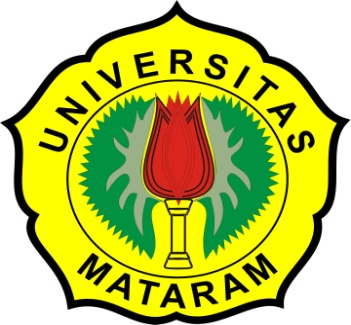 Oleh:M A R Z U K I(D1A.110.236)FAKULTAS HUKUMUNIVESITAS MATARAM MATARAM2014